Nom 		Date  	Des trains de dizaines et des unités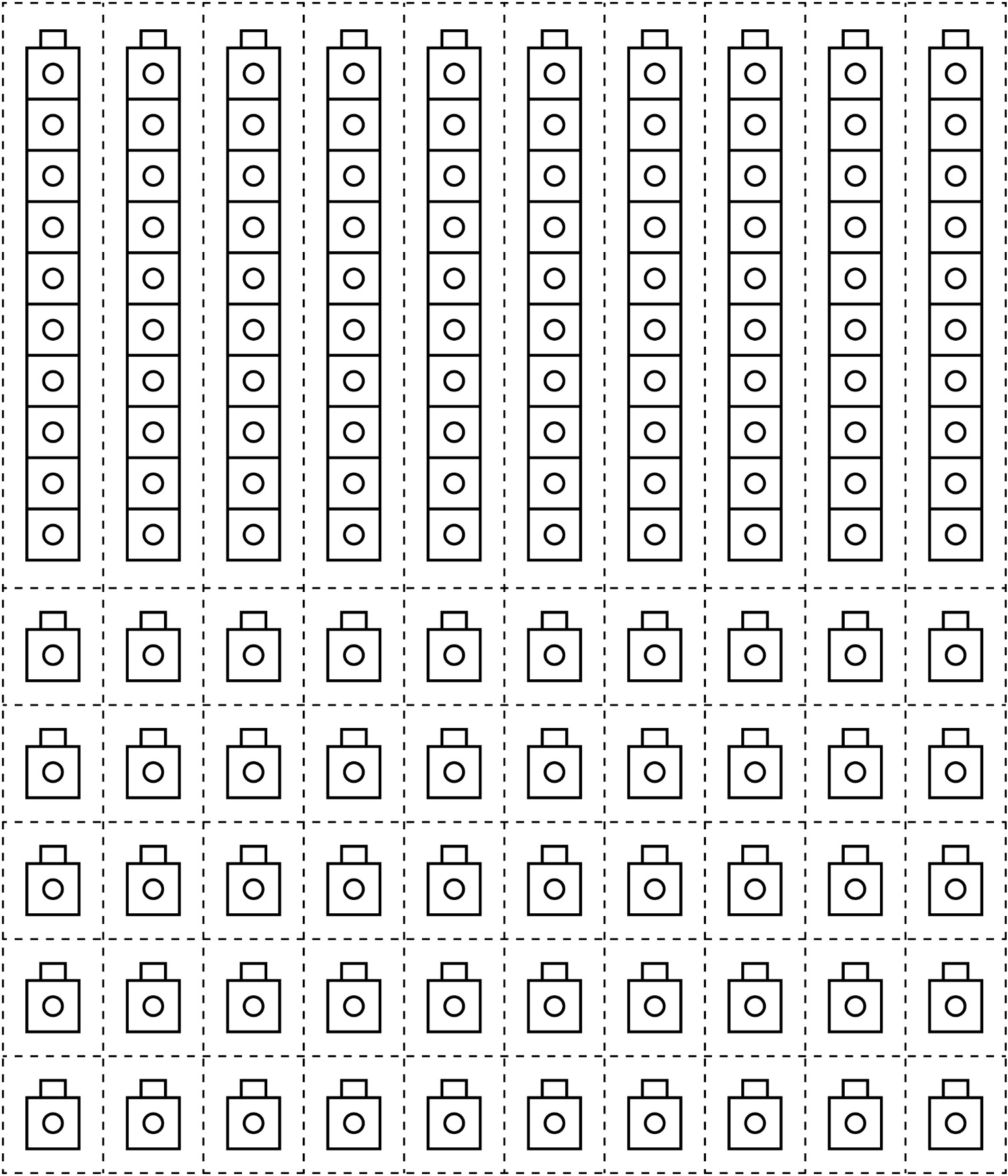 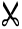 Mathologie 2	L’autorisation de reproduire ou de modifier cette page n’est accordée qu’aux écoles ayant effectué l’achat.   Copyright © 2020 Pearson Canada Inc.	Cette page peut avoir été modifiée de sa forme initiale.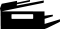 